Lesson 15: Build and Count with Solid ShapesLet’s build with and count solid shapes.Warm-up: Estimation Exploration: How Many Cubes?Record an estimate that is:Record an estimate that is:15.1: A Tall TowerHow many solid shapes did you use in your tower?_______________15.2: What Can You Make With These Shapes?5 cubes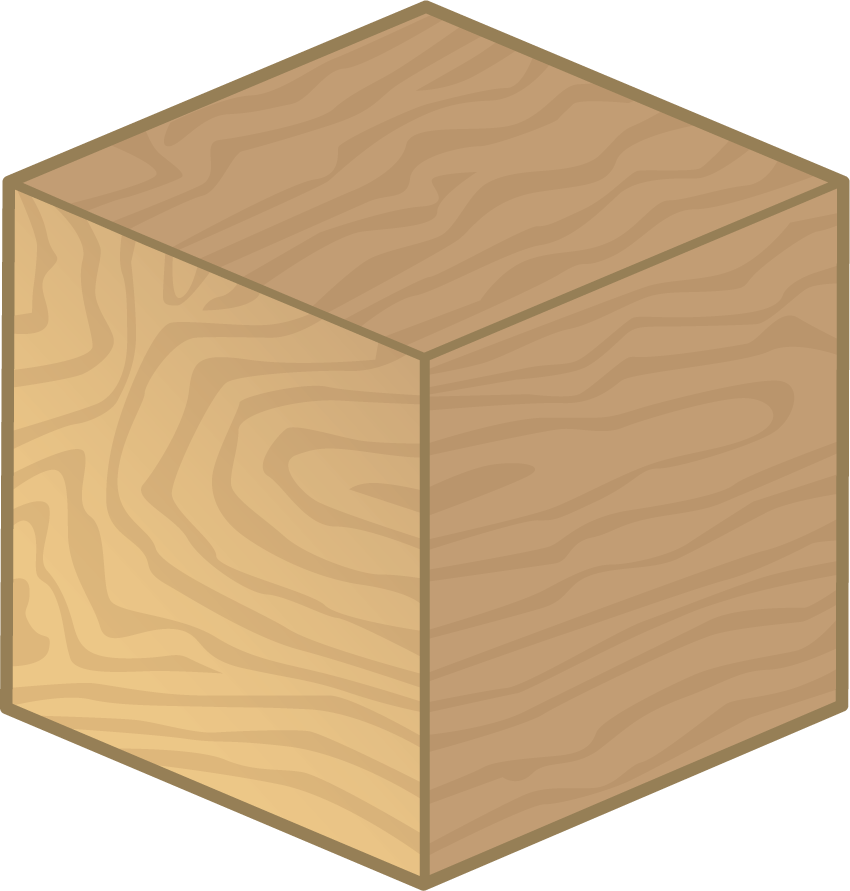 4 cylinders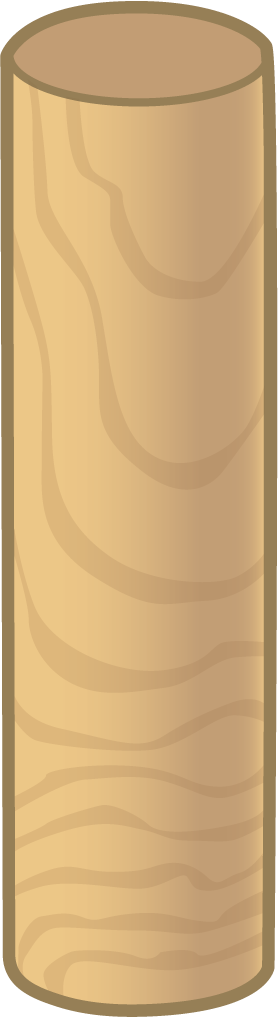 6 cones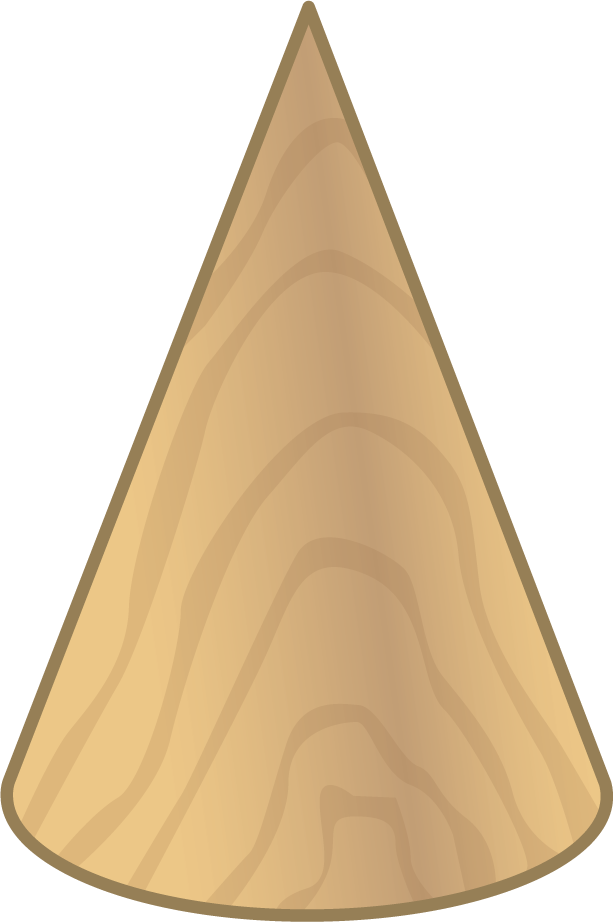 How many shapes did you use all together?_______________3 cones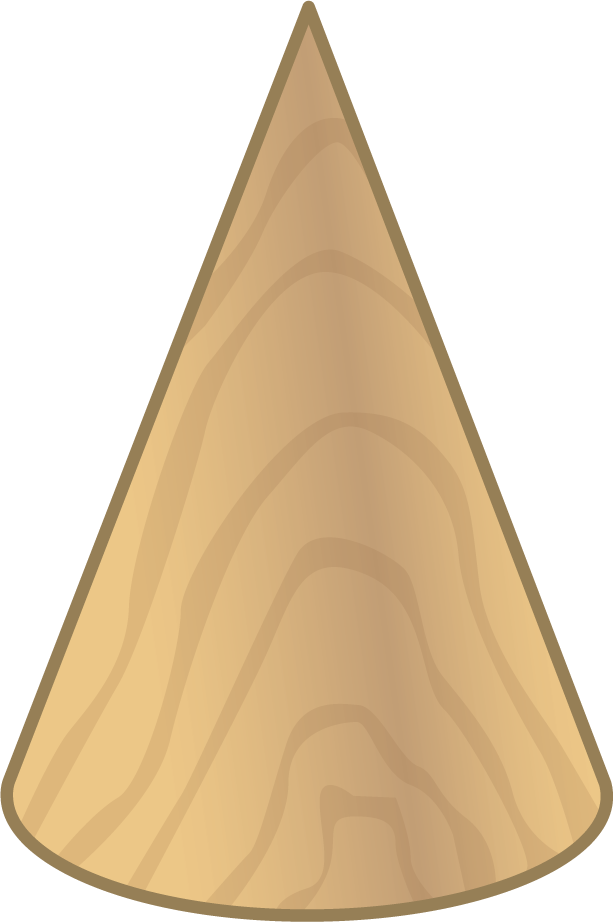 4 cubes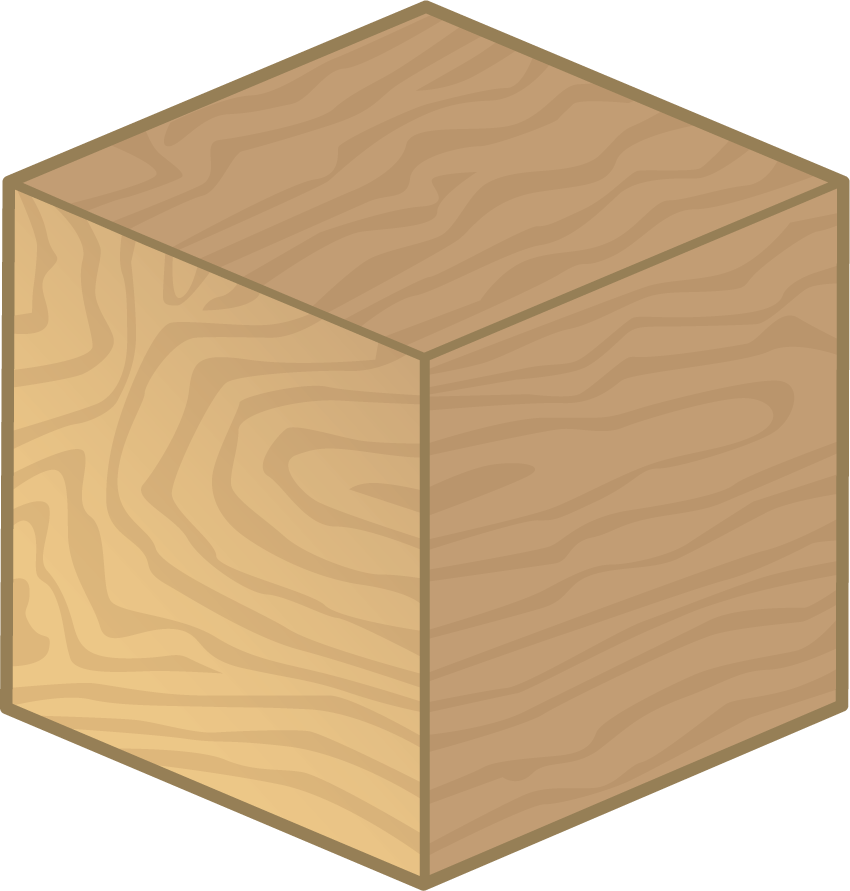 5 cylinders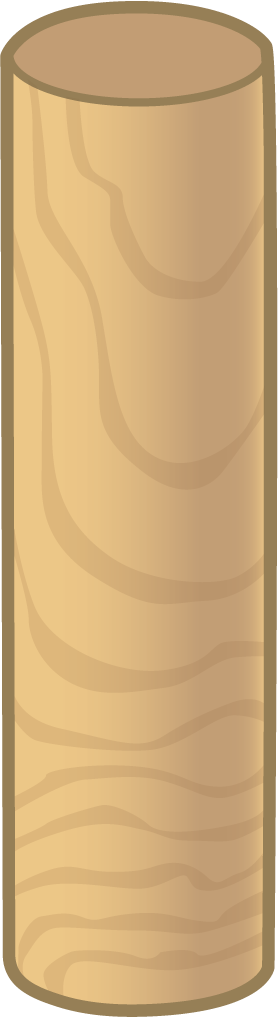 How many shapes did you use all together?_______________15.3: Centers: Choice TimeChoose a center.Build Shapes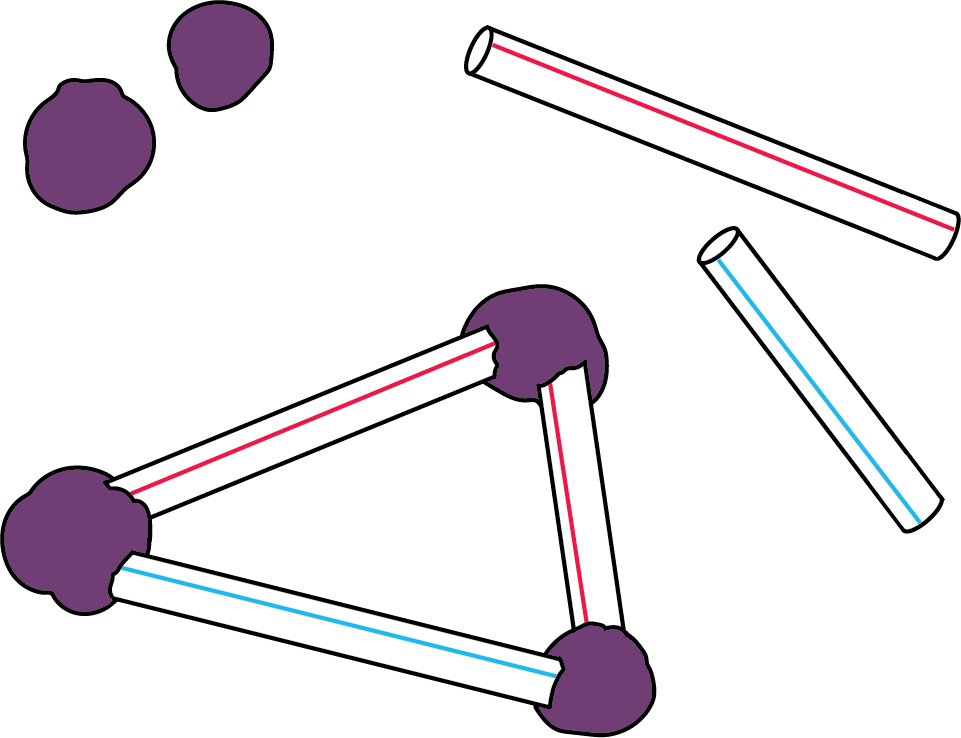 Geoblocks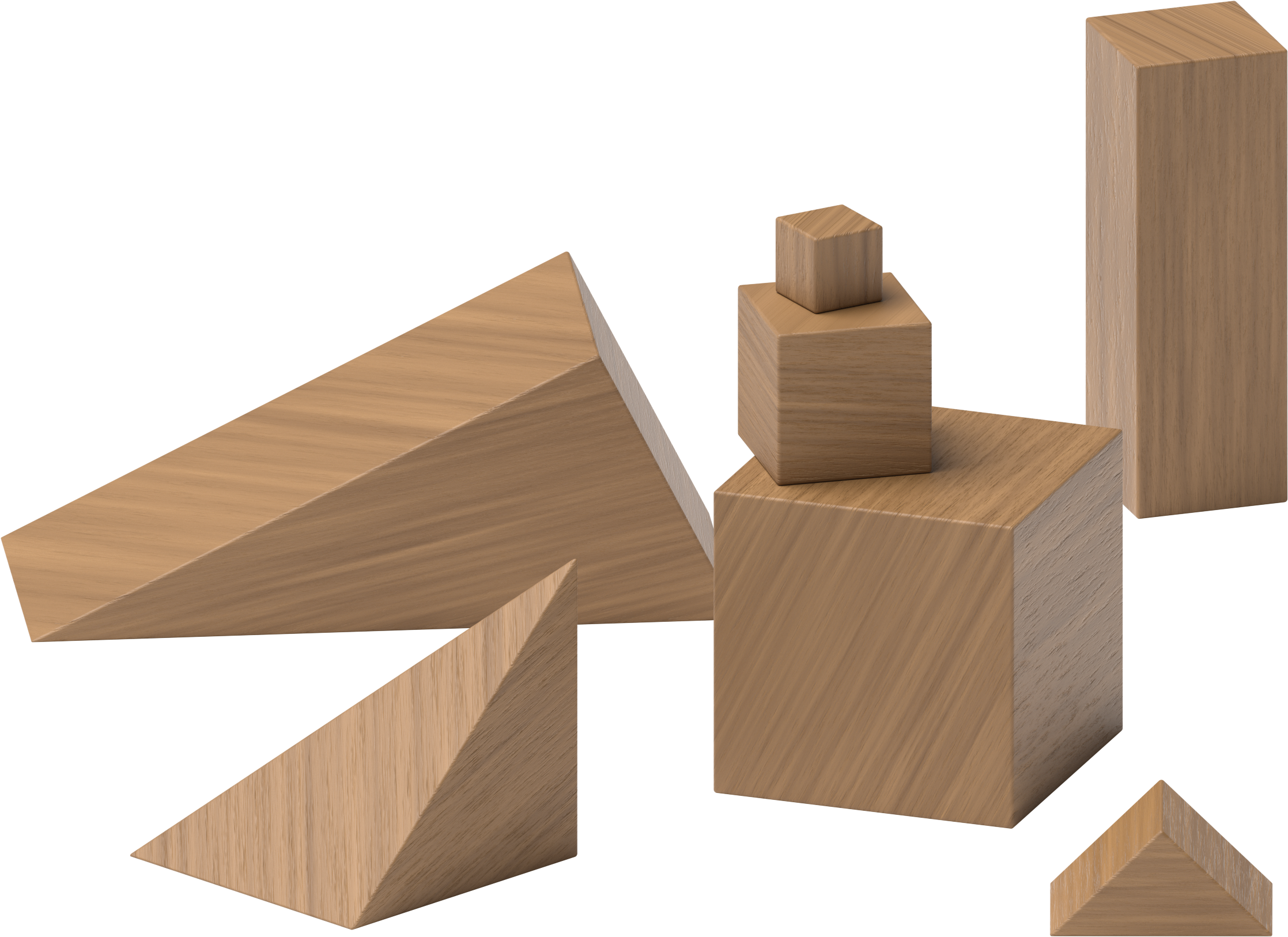 Counting Collections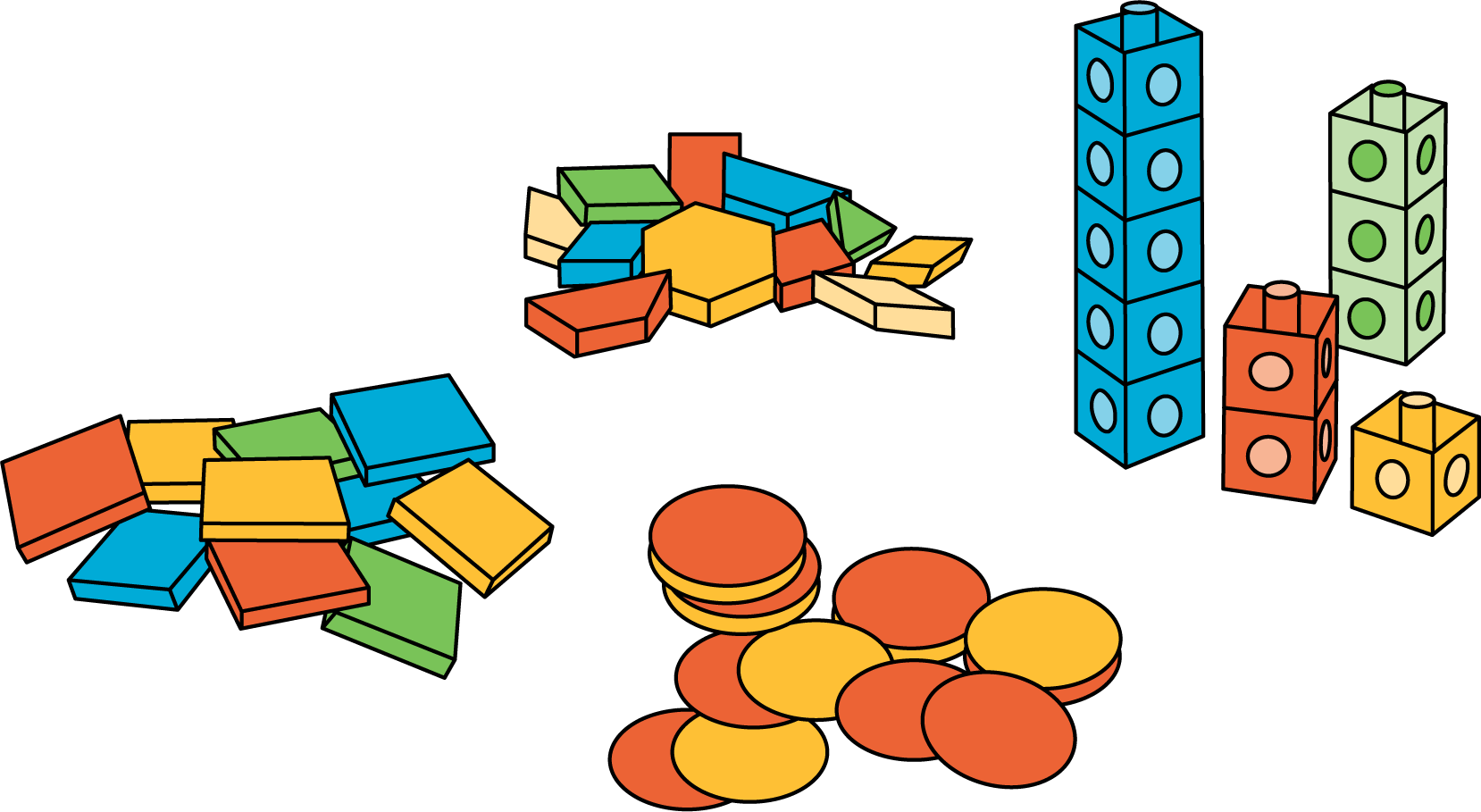 Match Mine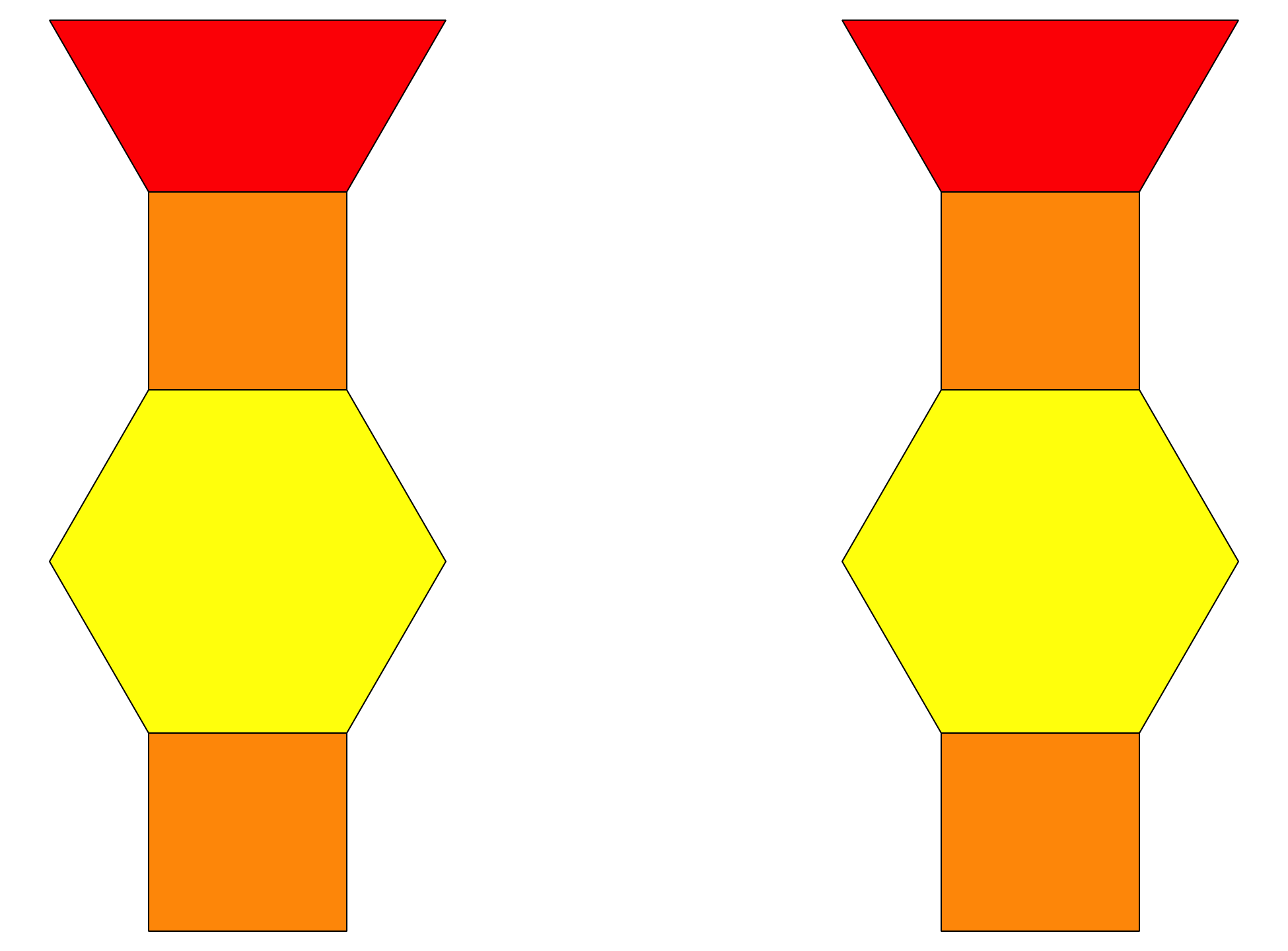 Shake and Spill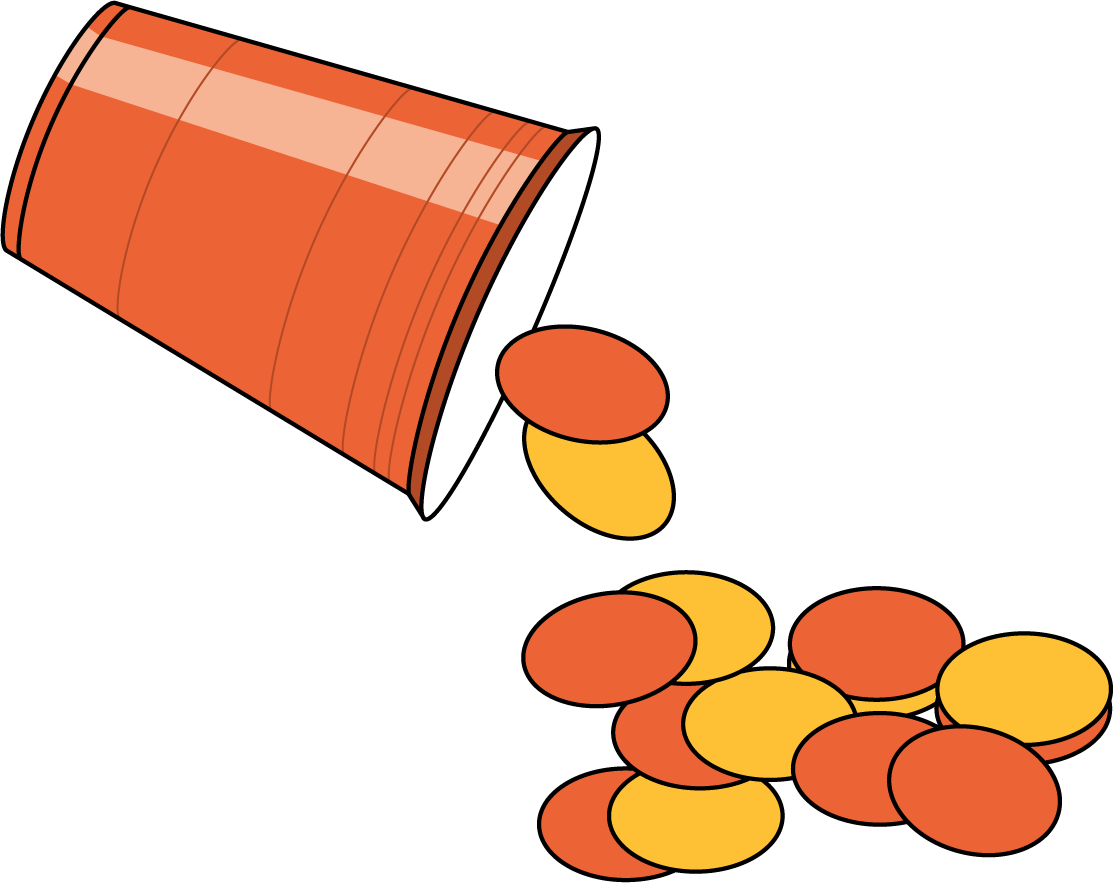 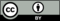 © CC BY 2021 Illustrative Mathematics®too lowabout righttoo hightoo lowabout righttoo high